ToWe Project – Project Management Record of Activities Project:2015-1-UK01-KA201-013431Institution:Kingston UniversityPeriod:August 2016 – December 2016DatesName Activity Cost if Appropriate26.8.16Helen SutherlandEmailing partner re FG questions30.8.16Helen SutherlandEmailing re: FG questions to all partners12.9.16Helen Sutherland, Yasmin Mukadam and Keith GreivesDiscussion on project and ethics12.9.16Helen Sutherland and Yasmin MukadamMeeting review project26.9.16Helen Sutherland and Yasmin MukadamDiscussion Interim Report26.9.16Helen Sutherland Emailing partners re: Interim Report and Financial Reporting28.9.16Helen SutherlandEmailing partners and organizing financial spreadsheet and dissemination. Responding to emails re M3 meeting13.10.16Helen Sutherland Emails to partners24.10.16Helen Sutherland and Yasmin MukadamInterim Report25.10.16Helen Sutherland Emails to partners26.10.16Helen Sutherland and Yasmin MukadamInterim Report30.10.16Helen SutherlandEmails to partnersDate30.10.16Signature (project manager)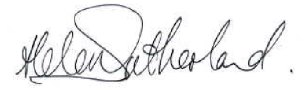 Date Signature (employer)